Republika e Kosovës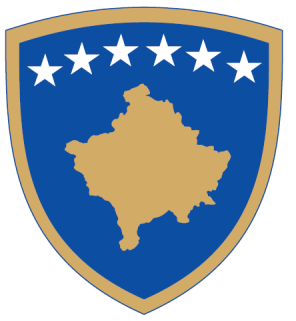 Republika Kosova - Republic of Kosovo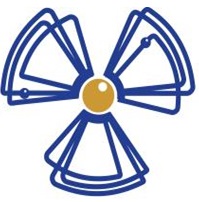 Qeveria – Vlada – GovernmentZyra e Kryeministrit /  Ured Premijera / Office of the Prime Minister  Agjencia e Kosovës për Mbrojtje nga Rrezatimi dhe Siguri BërthamoreKosovska Agencija za Zastitu od Zracenja i Nuklearnu BezbednostKosovo Agency for Radiation Protection and Nuclear SafetyF- 6 -KËRKESA PËR LËSHIMIN E LEJES PËR IMPORT-TRANSPORT TE BURIMEVE RADIOAKTIVE               ZAHTEV ZA IZDAVANJE DOZVOLA ZA UVOZ I TRANSPORT RADIOAKTIVNIH IZVORAREQUEST FOR ISSUANCE OF PERMITS FOR IMPORT-TRANSPORT OF RADIOACTIVE SOURCES TË  DHËNAT  MBI  IMPORTUESIN-TRANSPORTUESIN · PODACI O UVOZNIKU-TRANSPORT · DATA ON IMPORTER-TRANSPORTER    TË DHËNAT MBI FORMËN E BURIMEVE RADIOAKTIVE · PODACI O OBLIKU RADIOAKTIVNIH IZVORA ·   DATA ON THE FORM OF RADIOACTIVE SOURCESTË DHËNAT PËR PËRDORUESIN E FUNDIT DHE MALLRAT QË  IMPORTOHEN · PODACI O KRAJNJEM KORISNIKU I O ROBI KOJA SE UVOZI · DATA ON THE END-USER AND ON GOODS TO BE IMPORTED     3.a. Importimi i Burimeve Radioaktive të Mbyllura · Uvoz Zatvorenih Radioaktivnih  Izvora · Import of Radioactive Sealed Sources     3.b. Importimi i Burimeve Radioaktive të Hapura · Uvoz Otvorenih  Radioaktivnih  Izvora · Import of Radioactive Open Sources   VLERA E PËRGJITHËSHME E MALLRAVE TË IMPORTUARA DHE AFATI I SKADENCËS SË IMPORTIT · UKUPNA VREDNOST ROBE KOJA SE UVOZI I ROK UVOZA · TOTAL VALUE OF GOODS TO BE IMPORTED AND THE END DATE OF IMPORT NËNSHKRIMI I IMPORTUESIT-TRANSPORTUESIT · POTPIS UVOZNIKA-TRANSPORTERA · SIGNATURE OF IMPORTER-TRANSPORTER    SHTOJCAT / PRILOZI / ATTACHMENTSShtojca 1 e plotësuar dhe e nënshkruar, përkatësisht Shtojca 2 · Ispunjen i potpis Prilog 1, odnosno  Prilog 2 · Filled out and signed Attachment 1, and  Attachment 2, respectivelyRepublika e KosovësRepublika Kosova - Republic of KosovoQeveria – Vlada – GovernmentZyra e Kryeministrit /  Ured Premijera / Office of the Prime MinisterAgjencia e Kosovës për Mbrojtje nga Rrezatimi dhe Siguri BërthamoreKosovska Agencija za Zastitu od Zracenja i Nuklearnu BezbednostKosovo Agency for Radiation Protection and Nuclear SafetySHTOJCA 1 · PRILOG 1 ·  ATTACHMNENT 1TË DHËNAT PËR PËRDORUESIN E FUNDIT DHE MALLRAT QË IMPORTOHENPODACI O KRAJNJEM KORISNIKU I O ROBI KOJA SE UVOZIINFORMATION ON THE END-USER AND ON IMPORTED GOODSTË DHËNAT PËR PËRDORUESIN E FUNDIT TË BURIMEVE TË MBYLLURA RADIOAKTIVE ·  PODACI O KRAJNJEM KORISNIKU ZATVORENOG RADIOAKTIVNOG IZVORA · INFORMATION ON THE END-USER OF THE SEALED RADIOACTIVE SOURCETË DHËNAT PËR BURIMET E MBYLLURA RADIOAKTIVE · PODACI O ZATVORENOM RADIOAKTIVNOM IZVORU · INFORMATION ON THE SEALED RADIOACTIVE SOURCENËNSHKRIMI I IMPORTUESIT-TRANSPORTUESIT · POTPIS UVOZNIKA-TRANSPORTERA · SIGNATURE OF IMPORTER-TRANSPORTER    Republika e KosovësRepublika Kosova - Republic of KosovoQeveria – Vlada – GovernmentZyra e Kryeministrit /  Ured Premijera / Office of the Prime Minister  Agjencia e Kosovës për Mbrojtje nga Rrezatimi dhe Siguri BërthamoreKosovska Agencija za Zastitu od Zracenja i Nuklearnu BezbednostKosovo Agency for Radiation Protection and Nuclear SafetySHTOJCA 2 · PRILOG 2 · ATTACHMENT 2TË DHËNAT PËR PËRDORUESIN E FUNDIT DHE MALLRAT QË IMPORTOHENPODACI O KRAJNJEM KORISNIKU I ROBI KOJA SE UVOZIINFORMATION ON THE END USER AND IMPORTED GOODSTË DHËNAT PËR PËRDORUESIN E FUNDIT TË BURIMEVE TË HAPURA RADIOAKTIV ·  PODACI O KRAJNJEM KORISNIKU OTVORENOG RADIOAKTIVNOG IZVORA  ·  INFORMATION ON THE END USER OF THE OPEN RADIOACTIVE SOURCE:TË DHËNAT PËR BURIMET E HAPURA RADIOAKTIVE ·  PODACI O OTVORENOM RADIOAKTIVNOM IZVORU ·  INFORMATION ON THE OPEN RADIOACTIVE SOURCENËNSHKRIMI I IMPORTUESIT-TRANSPORTUESIT · POTPIS UVOZNIKA-TRANSPORTERA · SIGNATURE OF IMPORTER-TRANSPORTER    Lista e dokumentacionit per leje te importit dhe transportit te burimeve radioaktiveCertifikata e kontrollit të kualitetit të radiofarmakëveFaturat për pagesat e kryeraKërkesën drejtuar Agjencisë, të protokolluarTë dhënat mbi përdoruesin e fundit Fletëpranimi-dorzimi pas përfundimit te importitEmri i personit juridik / fizik:  Ime pravnog / fizičkog lica:Name of legal/natural person:Emri i personit juridik / fizik:  Ime pravnog / fizičkog lica:Name of legal/natural person:Emri i personit juridik / fizik:  Ime pravnog / fizičkog lica:Name of legal/natural person:Emri i personit juridik / fizik:  Ime pravnog / fizičkog lica:Name of legal/natural person:Emri i personit juridik / fizik:  Ime pravnog / fizičkog lica:Name of legal/natural person:Numri i biznesit:Poslovni broj:Business number:Numri i biznesit:Poslovni broj:Business number:Numri i biznesit:Poslovni broj:Business number:Numri i biznesit:Poslovni broj:Business number:Numri i biznesit:Poslovni broj:Business number:Emri i personit juridik / fizik:  Ime pravnog / fizičkog lica:Name of legal/natural person:Emri i personit juridik / fizik:  Ime pravnog / fizičkog lica:Name of legal/natural person:Emri i personit juridik / fizik:  Ime pravnog / fizičkog lica:Name of legal/natural person:Emri i personit juridik / fizik:  Ime pravnog / fizičkog lica:Name of legal/natural person:Emri i personit juridik / fizik:  Ime pravnog / fizičkog lica:Name of legal/natural person:Kodi postar · Postal code:Kodi postar · Postal code:Kodi postar · Postal code:Kodi postar · Postal code:Kodi postar · Postal code:Kodi postar · Postal code:Qyteti · Grad · City:Rruga dhe numri · Ulica i broj · Street and number:Rruga dhe numri · Ulica i broj · Street and number:Rruga dhe numri · Ulica i broj · Street and number:Rruga dhe numri · Ulica i broj · Street and number:Telefoni· Telefon · Phone:Telefoni· Telefon · Phone:Telefoni· Telefon · Phone:Fax:E –mail:E –mail:Personi përgjegjës për mbrojtjen nga rrezatimi jonizues · Osoba odgovorna za zaštitu od jonizujućih zračenja · The person responsible for protection against ionizing radiation:Personi përgjegjës për mbrojtjen nga rrezatimi jonizues · Osoba odgovorna za zaštitu od jonizujućih zračenja · The person responsible for protection against ionizing radiation:Personi përgjegjës për mbrojtjen nga rrezatimi jonizues · Osoba odgovorna za zaštitu od jonizujućih zračenja · The person responsible for protection against ionizing radiation:Personi përgjegjës për mbrojtjen nga rrezatimi jonizues · Osoba odgovorna za zaštitu od jonizujućih zračenja · The person responsible for protection against ionizing radiation:Personi përgjegjës për mbrojtjen nga rrezatimi jonizues · Osoba odgovorna za zaštitu od jonizujućih zračenja · The person responsible for protection against ionizing radiation:Personi përgjegjës për mbrojtjen nga rrezatimi jonizues · Osoba odgovorna za zaštitu od jonizujućih zračenja · The person responsible for protection against ionizing radiation:Personi përgjegjës për mbrojtjen nga rrezatimi jonizues · Osoba odgovorna za zaštitu od jonizujućih zračenja · The person responsible for protection against ionizing radiation:Personi përgjegjës për mbrojtjen nga rrezatimi jonizues · Osoba odgovorna za zaštitu od jonizujućih zračenja · The person responsible for protection against ionizing radiation:Personi përgjegjës për mbrojtjen nga rrezatimi jonizues · Osoba odgovorna za zaštitu od jonizujućih zračenja · The person responsible for protection against ionizing radiation:Personi përgjegjës për mbrojtjen nga rrezatimi jonizues · Osoba odgovorna za zaštitu od jonizujućih zračenja · The person responsible for protection against ionizing radiation:Personi përgjegjës për mbrojtjen nga rrezatimi jonizues · Osoba odgovorna za zaštitu od jonizujućih zračenja · The person responsible for protection against ionizing radiation:Personi përgjegjës për mbrojtjen nga rrezatimi jonizues · Osoba odgovorna za zaštitu od jonizujućih zračenja · The person responsible for protection against ionizing radiation:Telefoni· Telefon· Phone:Telefoni· Telefon· Phone:E –mail:Personi kontaktues · Kontakt osoba · Contact person:  Personi kontaktues · Kontakt osoba · Contact person:  Personi kontaktues · Kontakt osoba · Contact person:  Personi kontaktues · Kontakt osoba · Contact person:  Personi kontaktues · Kontakt osoba · Contact person:  Personi kontaktues · Kontakt osoba · Contact person:  Telefoni · Telefon ·Phone:Telefoni · Telefon ·Phone:Telefoni · Telefon ·Phone:Telefoni · Telefon ·Phone:E –mail:E –mail:Forma e burimeve radioaktive · Oblik  radiaktivnih izvora · Form of radioactive sources:  të hapura · otvoreni · open   të  mbyllura · zatvoreni · sealedPër çdo burim të mbyllur radioaktiv bashkëngjitni të dhënat sipas Shtojcës 1, me të dhënat e përdoruesit të fundit dhe burimin/et që do të importohet/nZa svaki zatvoren radioaktivni izvor priložite  ispunjen i potpisen Prilog 1 sa podacima o krajnjem korisniku i o izvoru koji se uvozi  For every radioactive sealed source attach filled out and signed Attachment 1 with data on the end-user and on the source that is importedPër çdo burim të mbyllur radioaktiv bashkëngjitni të dhënat sipas Shtojcës 1, me të dhënat e përdoruesit të fundit dhe burimin/et që do të importohet/nZa svaki zatvoren radioaktivni izvor priložite  ispunjen i potpisen Prilog 1 sa podacima o krajnjem korisniku i o izvoru koji se uvozi  For every radioactive sealed source attach filled out and signed Attachment 1 with data on the end-user and on the source that is importedNumri i shtojcave të bashkëngjitura për 3.a · Broj priloga za 3.a · Number of attachments for 3.a:Për çdo burim të hapur radioaktiv bashkëngjiteni të dhënat sipas Shtojcës 2, me të dhënat e përdoruesit të fundit dhe burimin/et që do të importohet/nZa svaki  otvoreni radioaktivni izvor (za svaki radionuklid) priložite  ispunjen i potpisan Prilog 2 sa podacima o krajnjem korisniku i o izvoru koji se uvozi.For every open radioactive source (for each radionuclide) attach filled out and signed Attachment 2 with data on the end-user and on the source that is importedPër çdo burim të hapur radioaktiv bashkëngjiteni të dhënat sipas Shtojcës 2, me të dhënat e përdoruesit të fundit dhe burimin/et që do të importohet/nZa svaki  otvoreni radioaktivni izvor (za svaki radionuklid) priložite  ispunjen i potpisan Prilog 2 sa podacima o krajnjem korisniku i o izvoru koji se uvozi.For every open radioactive source (for each radionuclide) attach filled out and signed Attachment 2 with data on the end-user and on the source that is importedNumri i shtojcave të bashkëngjitura për 3.b · Broj priloga za 3.b · Number of attachments for 3.b.Vlera e përgjithshme e mallrave që importohen(€)  · Ukupna vrednost robe koja se uvozi(€)· Total value of imported goods(€):  Vlera e përgjithshme e mallrave që importohen(€)  · Ukupna vrednost robe koja se uvozi(€)· Total value of imported goods(€):  Afati i skadimit të Importit  · Rok uvoza  · End date of import:Emri dhe mbiemri i personit të autorizuar Ime i prezime ovlašćenog lica  Name of the authorized person:Vula · Pećat · Seal:Data ·  Datum · Date:Nënshkrim · Potpis · Signature:Emri i personit juridik / fizik:Ime pravnog / fizičkog lica:Name of legal/natural person:Emri i personit juridik / fizik:Ime pravnog / fizičkog lica:Name of legal/natural person:Emri i personit juridik / fizik:Ime pravnog / fizičkog lica:Name of legal/natural person:Numri i biznesit:Poslovni broj:Business number:Numri i biznesit:Poslovni broj:Business number:Emri i personit juridik / fizik:Ime pravnog / fizičkog lica:Name of legal/natural person:Emri i personit juridik / fizik:Ime pravnog / fizičkog lica:Name of legal/natural person:Emri i personit juridik / fizik:Ime pravnog / fizičkog lica:Name of legal/natural person:Kodi postar · Poštanski broj · Postal code:Kodi postar · Poštanski broj · Postal code:Kodi postar · Poštanski broj · Postal code:Qyteti · Grad · City:Rruga dhe numri · Ulica i broj · Street and number:Rruga dhe numri · Ulica i broj · Street and number:Rruga dhe numri · Ulica i broj · Street and number:Rruga dhe numri · Ulica i broj · Street and number:Telefoni · Telefon · Phone:Telefoni · Telefon · Phone:Fax:Fax:Fax:Fax:Fax:E –mail:E –mail:E –mail:Personi përgjegjës për mbrojtjen nga rrezatimi jonizues · Osoba odgovorna za zaštitu od jonizujućih zračenja · The person responsible for protection against ionizing radiation:Personi përgjegjës për mbrojtjen nga rrezatimi jonizues · Osoba odgovorna za zaštitu od jonizujućih zračenja · The person responsible for protection against ionizing radiation:Personi përgjegjës për mbrojtjen nga rrezatimi jonizues · Osoba odgovorna za zaštitu od jonizujućih zračenja · The person responsible for protection against ionizing radiation:Personi përgjegjës për mbrojtjen nga rrezatimi jonizues · Osoba odgovorna za zaštitu od jonizujućih zračenja · The person responsible for protection against ionizing radiation:Personi përgjegjës për mbrojtjen nga rrezatimi jonizues · Osoba odgovorna za zaštitu od jonizujućih zračenja · The person responsible for protection against ionizing radiation:Personi përgjegjës për mbrojtjen nga rrezatimi jonizues · Osoba odgovorna za zaštitu od jonizujućih zračenja · The person responsible for protection against ionizing radiation:Personi përgjegjës për mbrojtjen nga rrezatimi jonizues · Osoba odgovorna za zaštitu od jonizujućih zračenja · The person responsible for protection against ionizing radiation:Telefoni · Telefon · Phone:   Telefoni · Telefon · Phone:   E –mail:Radiobërthamat · Radionuklid · Radionuclide: 1.1.Aktiviteti · Aktivnost · Activity:Kategoria sipas IAEA RS-G-1.9Kategorija po IAEA RS-G-1.9Category per IAEA RS-G-1.9 Kategoria sipas IAEA RS-G-1.9Kategorija po IAEA RS-G-1.9Category per IAEA RS-G-1.9 Kategoria sipas IAEA RS-G-1.9Kategorija po IAEA RS-G-1.9Category per IAEA RS-G-1.9 Radiobërthamat · Radionuklid · Radionuclide: 2.2.Aktiviteti · Aktivnost · Activity:Kategoria sipas IAEA RS-G-1.9Kategorija po IAEA RS-G-1.9Category per IAEA RS-G-1.9 Kategoria sipas IAEA RS-G-1.9Kategorija po IAEA RS-G-1.9Category per IAEA RS-G-1.9 Kategoria sipas IAEA RS-G-1.9Kategorija po IAEA RS-G-1.9Category per IAEA RS-G-1.9 Certifikata e burimit radioaktiv · Certifikat za radioaktivni izvor · Radioactive source certificateCertifikata e burimit radioaktiv · Certifikat za radioaktivni izvor · Radioactive source certificatePo · Da · Yes         Po · Da · Yes         Po · Da · Yes         Nr./ Br./ No :Nr./ Br./ No :Nr./ Br./ No :Nr./ Br./ No : Jo · Nije · No        Jo · Nije · No       A do të kthehet burimi radioaktiv në vendin e origjinës · Will the radioactive source return to the country of origin · Da li će se radioaktivni izvor vratiti u zemlju porijeklaA do të kthehet burimi radioaktiv në vendin e origjinës · Will the radioactive source return to the country of origin · Da li će se radioaktivni izvor vratiti u zemlju porijeklaA do të kthehet burimi radioaktiv në vendin e origjinës · Will the radioactive source return to the country of origin · Da li će se radioaktivni izvor vratiti u zemlju porijeklaA do të kthehet burimi radioaktiv në vendin e origjinës · Will the radioactive source return to the country of origin · Da li će se radioaktivni izvor vratiti u zemlju porijeklaA do të kthehet burimi radioaktiv në vendin e origjinës · Will the radioactive source return to the country of origin · Da li će se radioaktivni izvor vratiti u zemlju porijeklaA do të kthehet burimi radioaktiv në vendin e origjinës · Will the radioactive source return to the country of origin · Da li će se radioaktivni izvor vratiti u zemlju porijeklaPo · Da · Yes             Po · Da · Yes             Jo · Nije · No        Jo · Nije · No        Jo · Nije · No        Kodi tariforë · Tarifna oznaka · Tariff code:Kodi tariforë · Tarifna oznaka · Tariff code:Kodi tariforë · Tarifna oznaka · Tariff code:Kodi tariforë · Tarifna oznaka · Tariff code:Kodi tariforë · Tarifna oznaka · Tariff code:Kodi tariforë · Tarifna oznaka · Tariff code:Kodi tariforë · Tarifna oznaka · Tariff code:Kodi tariforë · Tarifna oznaka · Tariff code:Kodi tariforë · Tarifna oznaka · Tariff code:Kodi tariforë · Tarifna oznaka · Tariff code:Kodi tariforë · Tarifna oznaka · Tariff code:Emri i prodhuesit · Trgovački naziv · Trade name:Emri i prodhuesit · Trgovački naziv · Trade name:Emri i prodhuesit · Trgovački naziv · Trade name:Emri i prodhuesit · Trgovački naziv · Trade name:Emri i prodhuesit · Trgovački naziv · Trade name:Emri i prodhuesit · Trgovački naziv · Trade name:Emri i prodhuesit · Trgovački naziv · Trade name:Emri i prodhuesit · Trgovački naziv · Trade name:Emri i prodhuesit · Trgovački naziv · Trade name:Emri i prodhuesit · Trgovački naziv · Trade name:Emri i prodhuesit · Trgovački naziv · Trade name:Çmimi për njësi · Jedinična cena · Unit price:Çmimi për njësi · Jedinična cena · Unit price:Çmimi për njësi · Jedinična cena · Unit price:Çmimi për njësi · Jedinična cena · Unit price:Çmimi për njësi · Jedinična cena · Unit price:Çmimi për njësi · Jedinična cena · Unit price:Çmimi për njësi · Jedinična cena · Unit price:Çmimi për njësi · Jedinična cena · Unit price:Çmimi për njësi · Jedinična cena · Unit price:Çmimi për njësi · Jedinična cena · Unit price:Çmimi për njësi · Jedinična cena · Unit price:Sasia · Količina · Quantity:Sasia · Količina · Quantity:Sasia · Količina · Quantity:Sasia · Količina · Quantity:Sasia · Količina · Quantity:Sasia · Količina · Quantity:Sasia · Količina · Quantity:Sasia · Količina · Quantity:Sasia · Količina · Quantity:Sasia · Količina · Quantity:Sasia · Količina · Quantity:Vlera · Vrednost · Value:Vlera · Vrednost · Value:Vlera · Vrednost · Value:Vlera · Vrednost · Value:Vlera · Vrednost · Value:Vlera · Vrednost · Value:Vlera · Vrednost · Value:Vlera · Vrednost · Value:Vlera · Vrednost · Value:Vlera · Vrednost · Value:Vlera · Vrednost · Value:Vendi i prodhuesit · Zemlja proizvodnje · Country of manufacture:Vendi i prodhuesit · Zemlja proizvodnje · Country of manufacture:Vendi i prodhuesit · Zemlja proizvodnje · Country of manufacture:Vendi i prodhuesit · Zemlja proizvodnje · Country of manufacture:Vendi i prodhuesit · Zemlja proizvodnje · Country of manufacture:Vendi i prodhuesit · Zemlja proizvodnje · Country of manufacture:Vendi i prodhuesit · Zemlja proizvodnje · Country of manufacture:Vendi i prodhuesit · Zemlja proizvodnje · Country of manufacture:Vendi i prodhuesit · Zemlja proizvodnje · Country of manufacture:Vendi i prodhuesit · Zemlja proizvodnje · Country of manufacture:Vendi i prodhuesit · Zemlja proizvodnje · Country of manufacture:Emri dhe adresa e prodhuesit · Ime i adresa proizvođača· Name and address of the manufacturer:Emri dhe adresa e prodhuesit · Ime i adresa proizvođača· Name and address of the manufacturer:Emri dhe adresa e prodhuesit · Ime i adresa proizvođača· Name and address of the manufacturer:Emri dhe adresa e prodhuesit · Ime i adresa proizvođača· Name and address of the manufacturer:Emri dhe adresa e prodhuesit · Ime i adresa proizvođača· Name and address of the manufacturer:Emri dhe adresa e prodhuesit · Ime i adresa proizvođača· Name and address of the manufacturer:Emri dhe adresa e prodhuesit · Ime i adresa proizvođača· Name and address of the manufacturer:Emri dhe adresa e prodhuesit · Ime i adresa proizvođača· Name and address of the manufacturer:Emri dhe adresa e prodhuesit · Ime i adresa proizvođača· Name and address of the manufacturer:Emri dhe adresa e prodhuesit · Ime i adresa proizvođača· Name and address of the manufacturer:Emri dhe adresa e prodhuesit · Ime i adresa proizvođača· Name and address of the manufacturer:Emri dhe adresa e kompanisë prej nga importohet burimi · Ime i adresa firme od koje se uvozi izvor · Name and address of the company from which the source is imported:Emri dhe adresa e kompanisë prej nga importohet burimi · Ime i adresa firme od koje se uvozi izvor · Name and address of the company from which the source is imported:Emri dhe adresa e kompanisë prej nga importohet burimi · Ime i adresa firme od koje se uvozi izvor · Name and address of the company from which the source is imported:Emri dhe adresa e kompanisë prej nga importohet burimi · Ime i adresa firme od koje se uvozi izvor · Name and address of the company from which the source is imported:Emri dhe adresa e kompanisë prej nga importohet burimi · Ime i adresa firme od koje se uvozi izvor · Name and address of the company from which the source is imported:Emri dhe adresa e kompanisë prej nga importohet burimi · Ime i adresa firme od koje se uvozi izvor · Name and address of the company from which the source is imported:Emri dhe adresa e kompanisë prej nga importohet burimi · Ime i adresa firme od koje se uvozi izvor · Name and address of the company from which the source is imported:Emri dhe adresa e kompanisë prej nga importohet burimi · Ime i adresa firme od koje se uvozi izvor · Name and address of the company from which the source is imported:Emri dhe adresa e kompanisë prej nga importohet burimi · Ime i adresa firme od koje se uvozi izvor · Name and address of the company from which the source is imported:Emri dhe adresa e kompanisë prej nga importohet burimi · Ime i adresa firme od koje se uvozi izvor · Name and address of the company from which the source is imported:Emri dhe adresa e kompanisë prej nga importohet burimi · Ime i adresa firme od koje se uvozi izvor · Name and address of the company from which the source is imported:Emri dhe mbiemri i personit të autorizuar · Ime i prezime ovlašćenog lica · Name of the authorized person:Vula · Pećat · Seal:Data ·  Datum · Date:Nënshkrim · Potpis · Signature:Emri i personit juridik / fizik:Ime pravnog / fizičkog lica:Name of legal/natural person:Emri i personit juridik / fizik:Ime pravnog / fizičkog lica:Name of legal/natural person:Emri i personit juridik / fizik:Ime pravnog / fizičkog lica:Name of legal/natural person:Emri i personit juridik / fizik:Ime pravnog / fizičkog lica:Name of legal/natural person:Numri i biznesit:Poslovni broj:Business number:Numri i biznesit:Poslovni broj:Business number:Numri i biznesit:Poslovni broj:Business number:Emri i personit juridik / fizik:Ime pravnog / fizičkog lica:Name of legal/natural person:Emri i personit juridik / fizik:Ime pravnog / fizičkog lica:Name of legal/natural person:Emri i personit juridik / fizik:Ime pravnog / fizičkog lica:Name of legal/natural person:Emri i personit juridik / fizik:Ime pravnog / fizičkog lica:Name of legal/natural person:Kodi postar · Poštanski broj · Postal code:Kodi postar · Poštanski broj · Postal code:Kodi postar · Poštanski broj · Postal code:Kodi postar · Poštanski broj · Postal code:Qyteti · Grad · City:Rruga dhe numri · Ulica i broj · Street and number:Rruga dhe numri · Ulica i broj · Street and number:Rruga dhe numri · Ulica i broj · Street and number:Rruga dhe numri · Ulica i broj · Street and number:Telefoni · Telefon · Phone:Telefoni · Telefon · Phone:Telefoni · Telefon · Phone:Fax:Fax:Fax:Fax:Fax:E –mail:E –mail:E –mail:Personi përgjegjës për mbrojtjen nga rrezatimi jonizues · Osoba odgovorna za zaštitu od jonizujućih zračenja · The person responsible for protection against ionizing radiation:Personi përgjegjës për mbrojtjen nga rrezatimi jonizues · Osoba odgovorna za zaštitu od jonizujućih zračenja · The person responsible for protection against ionizing radiation:Personi përgjegjës për mbrojtjen nga rrezatimi jonizues · Osoba odgovorna za zaštitu od jonizujućih zračenja · The person responsible for protection against ionizing radiation:Personi përgjegjës për mbrojtjen nga rrezatimi jonizues · Osoba odgovorna za zaštitu od jonizujućih zračenja · The person responsible for protection against ionizing radiation:Personi përgjegjës për mbrojtjen nga rrezatimi jonizues · Osoba odgovorna za zaštitu od jonizujućih zračenja · The person responsible for protection against ionizing radiation:Personi përgjegjës për mbrojtjen nga rrezatimi jonizues · Osoba odgovorna za zaštitu od jonizujućih zračenja · The person responsible for protection against ionizing radiation:Personi përgjegjës për mbrojtjen nga rrezatimi jonizues · Osoba odgovorna za zaštitu od jonizujućih zračenja · The person responsible for protection against ionizing radiation:Personi përgjegjës për mbrojtjen nga rrezatimi jonizues · Osoba odgovorna za zaštitu od jonizujućih zračenja · The person responsible for protection against ionizing radiation:Personi përgjegjës për mbrojtjen nga rrezatimi jonizues · Osoba odgovorna za zaštitu od jonizujućih zračenja · The person responsible for protection against ionizing radiation:Personi përgjegjës për mbrojtjen nga rrezatimi jonizues · Osoba odgovorna za zaštitu od jonizujućih zračenja · The person responsible for protection against ionizing radiation:Telefoni · Telefon · Phone:Telefoni · Telefon · Phone:E –mail:E –mail:Radiobërthamat ·Radionuklid ·Radionuclide:1.1.Aktiviteti · Aktivnost · Activity:Kategoria sipas IAEA RS-G-1.9Kategorija po IAEA RS-G-1.9Category per IAEA RS-G-1.9 Kategoria sipas IAEA RS-G-1.9Kategorija po IAEA RS-G-1.9Category per IAEA RS-G-1.9 Radiobërthamat ·Radionuklid ·Radionuclide:2.2.Aktiviteti · Aktivnost · Activity:Kategoria sipas IAEA RS-G-1.9Kategorija po IAEA RS-G-1.9Category per IAEA RS-G-1.9 Kategoria sipas IAEA RS-G-1.9Kategorija po IAEA RS-G-1.9Category per IAEA RS-G-1.9 Certifikata e burimit radioaktiv · Certifikat za radioaktivni izvor · Radioactive source certificateCertifikata e burimit radioaktiv · Certifikat za radioaktivni izvor · Radioactive source certificatePo · Da · Yes      Po · Da · Yes      Po · Da · Yes      Nr./ Br./ No :Nr./ Br./ No :Jo · Nije · No:     Jo · Nije · No:     Kodi tariforë · Tarifna oznaka · Tariff code:Kodi tariforë · Tarifna oznaka · Tariff code:Kodi tariforë · Tarifna oznaka · Tariff code:Kodi tariforë · Tarifna oznaka · Tariff code:Kodi tariforë · Tarifna oznaka · Tariff code:Kodi tariforë · Tarifna oznaka · Tariff code:Kodi tariforë · Tarifna oznaka · Tariff code:Kodi tariforë · Tarifna oznaka · Tariff code:Kodi tariforë · Tarifna oznaka · Tariff code:Emri i prodhuesit · Trgovački naziv · Trade name:Emri i prodhuesit · Trgovački naziv · Trade name:Emri i prodhuesit · Trgovački naziv · Trade name:Emri i prodhuesit · Trgovački naziv · Trade name:Emri i prodhuesit · Trgovački naziv · Trade name:Emri i prodhuesit · Trgovački naziv · Trade name:Emri i prodhuesit · Trgovački naziv · Trade name:Emri i prodhuesit · Trgovački naziv · Trade name:Emri i prodhuesit · Trgovački naziv · Trade name:Çmimi për njësi · Jedinična cena · Unit price:Çmimi për njësi · Jedinična cena · Unit price:Çmimi për njësi · Jedinična cena · Unit price:Çmimi për njësi · Jedinična cena · Unit price:Çmimi për njësi · Jedinična cena · Unit price:Çmimi për njësi · Jedinična cena · Unit price:Çmimi për njësi · Jedinična cena · Unit price:Çmimi për njësi · Jedinična cena · Unit price:Çmimi për njësi · Jedinična cena · Unit price:Sasia · Količina · Quantity:Sasia · Količina · Quantity:Sasia · Količina · Quantity:Sasia · Količina · Quantity:Sasia · Količina · Quantity:Sasia · Količina · Quantity:Sasia · Količina · Quantity:Sasia · Količina · Quantity:Sasia · Količina · Quantity:Vlera · Vrednost · Value:Vlera · Vrednost · Value:Vlera · Vrednost · Value:Vlera · Vrednost · Value:Vlera · Vrednost · Value:Vlera · Vrednost · Value:Vlera · Vrednost · Value:Vlera · Vrednost · Value:Vlera · Vrednost · Value:Vendi i prodhuesit · Zemlja proizvodnje · Country of manufacture:Vendi i prodhuesit · Zemlja proizvodnje · Country of manufacture:Vendi i prodhuesit · Zemlja proizvodnje · Country of manufacture:Vendi i prodhuesit · Zemlja proizvodnje · Country of manufacture:Vendi i prodhuesit · Zemlja proizvodnje · Country of manufacture:Vendi i prodhuesit · Zemlja proizvodnje · Country of manufacture:Vendi i prodhuesit · Zemlja proizvodnje · Country of manufacture:Vendi i prodhuesit · Zemlja proizvodnje · Country of manufacture:Vendi i prodhuesit · Zemlja proizvodnje · Country of manufacture:Emri dhe adresa e prodhuesit · Ime i adresa proizvođača· Name and address of the manufacturer:Emri dhe adresa e prodhuesit · Ime i adresa proizvođača· Name and address of the manufacturer:Emri dhe adresa e prodhuesit · Ime i adresa proizvođača· Name and address of the manufacturer:Emri dhe adresa e prodhuesit · Ime i adresa proizvođača· Name and address of the manufacturer:Emri dhe adresa e prodhuesit · Ime i adresa proizvođača· Name and address of the manufacturer:Emri dhe adresa e prodhuesit · Ime i adresa proizvođača· Name and address of the manufacturer:Emri dhe adresa e prodhuesit · Ime i adresa proizvođača· Name and address of the manufacturer:Emri dhe adresa e prodhuesit · Ime i adresa proizvođača· Name and address of the manufacturer:Emri dhe adresa e prodhuesit · Ime i adresa proizvođača· Name and address of the manufacturer:Emri dhe adresa e kompanisë prej nga importohet burimi · Ime i adresa firme od koje se uvozi izvor · Name and address of the company from which the source is imported:Emri dhe adresa e kompanisë prej nga importohet burimi · Ime i adresa firme od koje se uvozi izvor · Name and address of the company from which the source is imported:Emri dhe adresa e kompanisë prej nga importohet burimi · Ime i adresa firme od koje se uvozi izvor · Name and address of the company from which the source is imported:Emri dhe adresa e kompanisë prej nga importohet burimi · Ime i adresa firme od koje se uvozi izvor · Name and address of the company from which the source is imported:Emri dhe adresa e kompanisë prej nga importohet burimi · Ime i adresa firme od koje se uvozi izvor · Name and address of the company from which the source is imported:Emri dhe adresa e kompanisë prej nga importohet burimi · Ime i adresa firme od koje se uvozi izvor · Name and address of the company from which the source is imported:Emri dhe adresa e kompanisë prej nga importohet burimi · Ime i adresa firme od koje se uvozi izvor · Name and address of the company from which the source is imported:Emri dhe adresa e kompanisë prej nga importohet burimi · Ime i adresa firme od koje se uvozi izvor · Name and address of the company from which the source is imported:Emri dhe adresa e kompanisë prej nga importohet burimi · Ime i adresa firme od koje se uvozi izvor · Name and address of the company from which the source is imported:Emri dhe mbiemri i personit të autorizuar · Ime i prezime ovlašćenog lica · Name of the authorized person:Vula · Pećat · Seal:Data ·  Datum · Date:Nënshkrim · Potpis · Signature: